Przerośl, dnia 4 lutego 2014 rokuNasz znak: GKRPA.8141.5.2014SPRAWOZDANIE Z DZIAŁALNOŚCI GMINNEJ KOMISJI DS. PROFILAKTYKI                               I ROZWIĄZYWANIA PROBLEMÓW ALKOHOLOWYCH W PRZEROŚLI ZA 2013 ROKDo głównych zadań realizowanych przez komisję należało prowadzenie działań związanych z profilaktyką i rozwiązywaniem problemów alkoholowych, narkomanii i przemocy poprzez:1. Zwiększanie dostępności pomocy terapeutycznej i rehabilitacyjnej dla osób uzależnionych od alkoholu oraz członków ich rodzin:obsługa punktu konsultacyjno-informacyjnego dla osób uzależnionych i współuzależnionych od alkoholu,obsługa punktu konsultacyjnego poradnictwa specjalistycznego dla osób z problemami opiekuńczo – wychowawczymi i przemocą, dostarczanie informacji o prowadzeniu profesjonalnej terapii, dostarczanie społeczeństwu  informacji o szkodliwości nadużywania alkoholu                       i środków psychoaktywnych ( ulotki )motywowanie i kierowanie do leczenia odwykowego i uczestnictwa w zajęciach  terapeutycznych, współuczestnictwo w realizacji programów terapeutycznych, profilaktyczno- edukacyjnych.                           2. Udzielanie rodzinom, w których występuje problemy alkoholowe, pomocy psychospołecznej  ze szczególnym uwzględnieniem ochrony przed przemocą                            w rodzinie:zobowiązanie do podjęcia leczenia odwykowego: przyjmowanie zgłoszeń o przypadkach nadużywania alkoholu z jednoczesnym występowaniem przesłanek powodujących rozkład życia rodzinnego, demoralizację nieletnich  lub zakłócanie spokoju   i porządku publicznego a także przemoc                        w rodzinie, wzywanie na rozmowę osób, co do których wpłynęło zgłoszenie i pouczenie                              o konieczności zaprzestania w/w działań, kierowanie na badanie przez biegłego w celu wydania opinii w przedmiocie uzależnienia od alkoholu, przygotowywanie dokumentacji związanej z postępowaniem sądowym, składanie wniosków o wszczęcie postępowania do Sądu Rejonowego w Suwałkach,niesienie pomocy członkom rodzin z problemem alkoholowym, przeciwdziałanie zjawisku przemocy w rodzinie, informowanie  o możliwości uzyskania pomocy,udzielanie wsparcia osobom po zakończeniu terapii oraz członkom ich rodzin                          ( pomoc terapeutyczna i prawna), współpraca z innymi placówkami, organizacjami społecznymi w zakresie profilaktyki                                i rozwiązywania problemów alkoholowych.Uczestnictwo w osobie koordynatora w kampaniach profilaktyczno - edukacyjnych3. Prowadzenie profilaktycznej działalności informacyjnej i edukacyjnej,                                         w szczególności dla dzieci  i młodzieży:zaopatrzenie w materiały edukacyjne i informacyjne dotyczące problematyki uzależnień ( czasopisma, ulotki), współorganizowanie, konsultowanie zajęć profilaktycznych, pomoc przy tworzeniu programów profilaktycznych.4. Nadzór nad ograniczeniem dostępności alkoholu  z zakresu ustawy o wychowaniu w trzeźwości i przeciwdziałaniu alkoholizmowi.5. Wspomaganie działalności instytucji, stowarzyszeń i osób fizycznych służących rozwiązywaniu problemów alkoholowychmotywowanie do podnoszenia kwalifikacji przedstawicieli placówek  oświaty, pomocy społecznej, policji,  stowarzyszeń w zakresie znajomości i rozwiązywania problemów alkoholowych, podział i zlecanie zadań wynikających z Gminnego Programu Profilaktyki                            i Rozwiązywania Problemów Alkoholowych, dążenie do stworzenia zintegrowanego systemu profilaktyki gminnej – współpraca                 z przedstawicielami władz samorządowych, instytucji i organizacji na terenie gminy.6. Do zadań GKRPA należy  przygotowywanie  Gminnego Programu Profilaktyki                                 i Rozwiązywania Problemów Alkoholowych wraz z  preliminarzem wydatków, jego koordynacja oraz czuwanie nad jego wykonaniem.W 2013 roku za zezwolenia na  sprzedaż napojów alkoholowych pozyskano kwotę 23 087,84 zł.Liczba punktów sprzedaży napojów alkoholowych w 2013 roku -  6ilość wydanych zezwoleń : 7Na rok 2013 zaplanowano na działanie Komisji kwotę 25 693,00 zł z czego zrealizowano kwotę 21 302,22 złW tym wydatkowano:wynagrodzenie przewodniczącego i członków komisji              6 312,00 złzakup materiałów i wyposażenia, nagród w konkursach           1 500,00 złprowadzenie punktu konsultacyjnego dla osób z problemem uzależnienia od alkoholu oraz członków ich rodzin                   1 980,00 złProgramy edukacyjno – profilaktyczny                                       6 619,60 złUdział Gminy w Kampanii Zachowaj Trzeźwy Umysł                 1 230,00 złOpinie o uzależnieniach/opłaty sądowe                                       1 580,00 złZwroty kosztów dojazdu na terapię                                                 999,00 złWspółfinansowanie turnusów terapeutycznych                            500,00 złPodróże służbowe/szkolenia                                                            248,62 złPrzeciwdziałanie narkomanii i alkoholizmowi                                333,00 zł                                         W roku 2013 Komisja odbyła 13 spotkań, na których rozpatrywano sprawy dotyczące:KAMPANIA ZACHOWAJ TRZEŹWY UMYSŁ 2013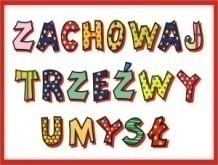 Nasz samorząd wzorem roku 2012 przystąpił do największej ogólnopolskiej kampanii profilaktyczno - edukacyjnej Zachowaj Trzeźwy Umysł. Kampanijne zadania w 2013 roku realizowały zarówno uczniowie szkół podstawowych, gimnazjów, a także dorośli, a więc cała społeczność lokalna! Jednym z podjętych działań przez Gminę Przerośl była organizacja obozu edukacyjno – wychowawczego zawierającego program profilaktyki uzależnień w dniach 17 – 19 maja 2013 roku.Dzieci i młodzież obok kultowania sprawności fizycznej oraz poznawania walorów turystycznych naszego powiatu (nauka jazdy konnej, gry i zabawy harcerskie, zapasy, rubby, zawody kajakowe, wyprawa do Świętego Miejsca, zajęcia z samoobrony pod okiem instruktora Karate Kyokushin, zajęcia alpinistyczne, strzelanie z łuku, wiatrówki, rzut oszczepem, hokej na trawie, nauka chodzenia na szczudłach, wycieczki rowerowe itp.) wzięły udział w trzech blogach tematycznych zorganizowanych przez doświadczonych pedagogów, socjoterapeutę w terenie odnoście problematyki uzależnień:  Zajęcia profilaktyczne z zakresu przeciwdziałania narkomanii i alkoholizmowi w środowisku dzieci  i  młodzieży Zajęcia profilaktyczne z zakresu przemocy w środowisku dzieci i młodzieży  Wpadka
         Głównym tematem zajęć było uświadomienie uczniom szkodliwości dla zdrowia psychicznego  i fizycznego człowieka, jakie niesie za sobą spożywanie alkoholu. Niezwykle ważne jest także przygotowanie młodzieży do podjęcia decyzji o nie spożywaniu alkoholu             i nie zażywaniu narkotyków. Podczas zajęć młodzież została także wyposażona w informacje, gdzie osoba uzależniona od alkoholu i narkotyków może szukać pomocy. Podkreślona została także waga rodziny, jako najlepszego oparcia w walce z uzależnieniami, przemocą. Ukazano wartość i celowość istnienia instytucji pomocowych. Z opinii uczestników wnioskujemy, że gry i zabawy dały niesamowity zastrzyk adrenaliny.  Zorganizowane gry i zabawy terenowe staraliśmy się jak najlepiej dostosowywać do potrzeb  i możliwości uczestników. W scenariusze włożyliśmy to, co niedostępne jest, na co dzień, ale co bawi i uczy, zapewnia emocje i wspomnienia na długi czas. Wszystkie etapy zajęć były  połączone ze sobą logicznie, aby stanowić spójną całość. Zajęcia ukierunkowane były przede wszystkim na eksploatację wyobraźni uczestników. W programie wyjazdowym udział wzięło 30 dzieciaków zamieszkujących Gminę Przerośl.Trzech uczniów Szkoły Podstawowej w Pawłówce oraz trzech uczniów z Zespołu Szkół Ogólnokształcących w Przerośli zdobyło nagrody w ramach konkursów organizowanych przez biuro centralne kampanii z siedzibą w Poznaniu.:4 osoby – konkurs „Mały odkrywca”2 osoby – konkurs „Na tropie piękna”Przewodniczący Gminnej Komisji ds. Profilaktyki i Rozwiązywania Problemów Alkoholowych w Przerośli Lejmel Rafał dziękuje za dobrą współpracę i organizację wyjazdu profilaktyczno – wychowawczego dla dzieci i młodzieży zamieszkującej Gminę Przerośl  Wójtowi Gminy Przerośl Panu Sławomirowi Renkiewicz, Dyrektorowi Domu Dziecka    w Pawłówce Panu Walemarowi Pstrzoch, Członkom Gminnej Komisji ds. Profilaktyki i Rozwiązywania Problemów Alkoholowych w Przerośli, Członkom Stowarzyszenia Przyjaciół Domu Dziecka w Pawłówce, Dyrektorowi Zespołu Szkół Ogólnokształcących w Przerośli Panu Sławomirowi Małachowskiemu, Dyrektorowi Szkoły Podstawowej w Pawłówce Panu Tomaszowi Szymańskiemu, pracownikom Gminnego Ośrodka Pomocy Społecznej w Przerośli, wolontariuszom oraz wszystkim uczestnikom za zaangażowanie się  w program i wartości edukacyjne.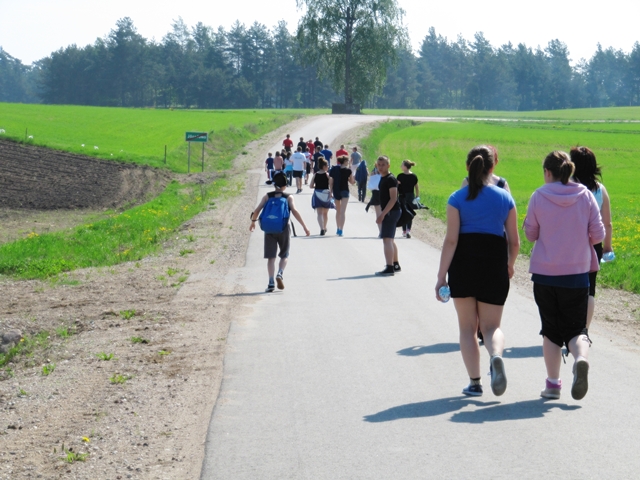 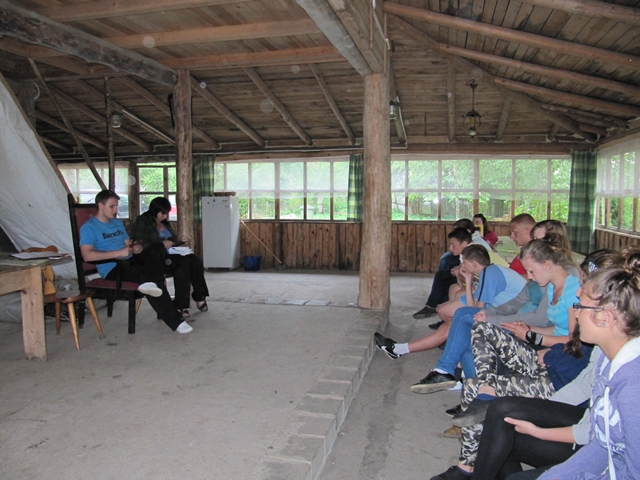 Gmina Przerośl w roku 2013 w związku z pełnieniem przez pracownika urzędu stanowiska kapituły Trzeźwego Umysłu 2012, koordynowała działaniami kampanii w województwie podlaskim. Ocenialiśmy pod względem formalnym i artystycznym nadsyłane z całego województwa prace w konkursach oraz mieliśmy głos decydujący w  wyborze kapituły roku 2013, który będzie koordynował z ramienia naszego województwa działaniami kampanii w roku 2014.   	PORADNIA ODWYKOWAW Roku 2013 Gminna Komisja ds. Profilaktyki i Rozwiązywania Problemów Alkoholowych w Przerośli finansowała część działań ponadpodstawowego programu terapeutycznego Poradni Terapii Uzależnienia i Współuzależnienia od Alkoholu w Suwałkach  - maratony terapeutyczne.Na podstawie  złożonych wniosków sfinansowano w całości dwum osobom zwrot kosztów poniesionych na dojazdy na terapię uzależnień.WSPÓŁPRACA ZE SZKOŁAMIW ramach współpracy Komisji ze Szkołami finansowano:Nagrody rzeczowe dla uczniów kl. III oraz IV-VI Szkoły Podstawowej w ZSO w Przerośli biorących udział w akcji „Żyj zdrowo” promującej zdrowy styl życia, profilaktykę uzależnień organizowanej w dniach 4 marca 2013 roku – 8 kwietnia 2013 roku oraz konkursie wiedzy i konkursie plastycznych.Zakup nagród rzeczowych dla uczniów klas II-III Szkoły Podstawowej w ZSO w Przerośli biorących udział w Gminnym Turnieju Literackim w dniu 5 czerwca 2013 roku. Turniej zachęcał uczniów do prawidłowego spędzania czasu wolnego, uczył współdziałania w grupie, zawierał treści z zakresu profilaktyki zdrowego trybu życia i uzależnień.Zakup nagród rzeczowych dla uczniów klas 0-VI Szkoły Podstawowej ZSO w Przerośli biorących udział w konkursach organizowanych w ramach IV Kampanii Białej Wstążki. Profilaktyka zapobiegania przemocy wobec kobiet.WSPÓŁPRACA Z GMINNYM OŚRODKIEM KULTURY SPORTU                             I TURYSTYKI W PRZEROŚLIW ramach współpracy Komisji z ośrodkiem kultury finansowano wyżywienie uczestników programu edukacyjno – wychowawczego zawierającego program profilaktyki uzależnień, skierowanego do dzieci i młodzieży z terenu Gminy Przerośl w ramach warsztatów „Z gitarą na Ty”. Z działań programu skorzystało 14 dzieci i młodzieży z terenu całej społeczności lokalnej gminy.NARKOMANIA – Narkotyki? To mnie nie kręci! Ogólnopolska kampania profilaktyczna.Gmina Przerośl realizując zadania przeciwdziałania narkomanii w roku 2013 przystąpiła do kampanii profilaktycznej „Narkotyki? To mnie nie kręci!”. Koncepcja ulotek, plakatów oraz spotkań z młodzieżą  wpisała się w obszar profilaktyki uniwersalnej realizowanej przez gminie, w ramach której oddziaływania kieruje się do wszystkich uczniów powyżej 13. roku życia (bez względu na stopień zagrożenia używaniem substancji psychoaktywnych). Kampania ta opierała się z jednej strony na strategii informacyjnej w ramach szeroko rozumianej profilaktyki, której celem było dostarczenie rzetelnych i adekwatnych informacji na temat skutków zachowań ryzykownych i umożliwienie dokonywania racjonalnych wyborów przez młodzież. Plakaty i ulotki zostały umieszczone w punktach konsultacyjnych, przekazane szkołom do wykorzystania na godzinach wychowawczych, oraz wykorzystane podczas wyjazdów edukacyjnych z młodzieżą. Materiały edukacyjne w ramach kampanii zostały również przekazane Ośrodkowi Zdrowia w Przerośli. ZESPÓŁ INTERDYSCYLINARNYCzłonkowie Gminnej Komisji ds. Profilaktyki i Rozwiązywania Problemów Alkoholowych w Przerośli uczestniczyli w roku 2013 w czterech posiedzeniach zespołu odnośnie pracy nad rodzinami w których występuje przypuszczenie stosowania przemocy w rodzinie i sześciu posiedzeniach Grup Roboczych powołanych przez Przewodniczącego Zespołu Interdyscyplinarnego odnośnie pracy z konkretnym przypadkiem wystąpienia przemocy. PUNKT KONSULTACYJNY PORADNICTWA SPECJALISTYCZNEGO DLA OŚÓB Z PROBLEMEM ALKOHOLOWYM ORAZ CZŁONKÓW ICH RODZINLiczba osób oraz udzielonych porad w punkcie konsultacyjno – informacyjnym w 2013 roku w poszczególnych kategoriach klientów:Dyżury specjalistyczne w Punkcie Konsultacyjnym w roku 2013 pełniła Pani Jolanta Miałkowska- terapeuta współuzależnień i uzależnień od alkoholu.WSPÓŁPRACAGminna Komisja ds. Profilaktyki i Rozwiązywania Problemów Alkoholowych współpracuje z Gminnym Ośrodkiem Pomocy Społecznej w Przerośli, Zespołem Interdyscyplinarnym działającym na terenie Gminy, Szkołą Podstawową w Pawłówce, Zespołem Szkół Ogólnokształcących w Przerośli, Policją, Kuratorami Sądowymi, Prokuraturą, Domem Dziecka w Pawłówce, Stowarzyszeniem Przyjaciół Domu Dziecka                  w Pawłówce, Fundacjami, wolontariuszami, harcerzami, GOSiT w Przerośli.Dziękuję za wkład i zaangażowanie w pracę wszystkim członkom Komisji, radnym, sołtysom i wszystkim osobom wspierającym pracę Komisji.Przerośl, dnia 4 lutego 2014 rokuSporządził:  Przewodniczący GKRPA w Przerośli Lejmel RafałSprawa/treśćOgólna liczba sprawOgólna liczba sprawSprawa/treśćRok 2012Rok 2013Zaopiniowanie podań na sprzedaż napojów alkoholowych66Rozpatrzenie wniosków Zespołu Interdyscyplinarnego i osób fizycznych o wszczęcie postępowania w przedmiocie uzależnienia od alkoholu56Rozpatrzenie wniosków z policji o wszczęcie postępowania                                 w przedmiocie uzależnienia od alkoholu44Skierowanie osób na badania specjalistyczne w kwestii uzależnienia od alkoholu81Udzielono poradnictwa specjalistycznego dla rodzin osób uzależnionych od alkoholu2119Rozpatrzenie wniosków instytucji, stowarzyszeń, osób fizycznych  dotyczących wsparcia finansowego wobec prowadzonych działań profilaktycznych59Programy profilaktyczne/ konspekty działań42Zwrot kosztów poniesionych na dojazdy na terapię odwykową33Skierowanie wniosku do sądu odnośnie podjęcia działań w przedmiocie leczenia odwykowego62Kategoria klientaLiczba osóbLiczba poradOsoby z problemem alkoholowym514Dorośli członkowie rodziny osób z problemem alkoholowym w tym uzależnionym i DDA24Ofiary przemocy w rodzinie13Sprawcy przemocy w rodzinie14